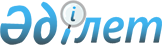 Қазақстан Республикасы Үкiметiнiң 1998 жылғы 21 сәуiрдегі N 367 және N 368 қаулыларына өзгерiстер енгізу туралыҚазақстан Республикасы Үкіметінің 2005 жылғы 1 сәуірдегі N 295 Қаулысы.
      Қазақстан Республикасының Үкiметi  ҚАУЛЫ ЕТЕДI: 
      1. Қазақстан Республикасы Үкiметiнiң кейбір шешiмдерiне мынадай өзгерiстер енгiзiлсiн: 
      1) күші жойылды - ҚР Үкіметінің 09.03.2022 № 114 қаулысымен;

      2) күші жойылды - ҚР Үкіметінің 25.03.2022 № 160 (алғашқы ресми жарияланған күнінен кейін күнтізбелік он күн өткен соң қолданысқа енгізіледі) қаулысымен.

      Ескерту. 1-тармаққа өзгеріс енгізілді - ҚР Үкіметінің 09.03.2022 № 114; 25.03.2022 № 160 (алғашқы ресми жарияланған күнінен кейін күнтізбелік он күн өткен соң қолданысқа енгізіледі) қаулыларымен.


      2. Осы қаулы қол қойылған күнiнен бастап қолданысқа енгiзiледi. 
					© 2012. Қазақстан Республикасы Әділет министрлігінің «Қазақстан Республикасының Заңнама және құқықтық ақпарат институты» ШЖҚ РМК
				
Қазақстан PecпубликасыныңПремьер-Министрі